                              Dr Bilawal 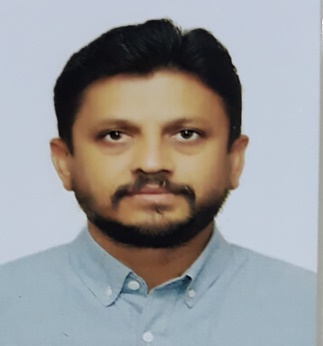 Bilawal-393043@2freemail.com  Personal Information:                                                                          Date of Birth: 1st Feb 1982Sex: MaleNationality: PakistanReligion: IslamMarital Status: MarriedLanguages: Proficient in English, Arabic, Urdu, Sindhi DHA Registry Number:  02691786Career Objective:To become a valuable part of a growing dynamic organization, which would enable me to utilize my capabilities to the fullest. Aiming for career advancement with sound professionalism.Licenses:Pakistan Medical and Dental Council. Saudi Commission For Health SpecialtiesProfessional Qualification:F.C.P.S. in the field of Pediatrics from College of Physicians and Surgeons of Pakistan in 2014.M.B.B.S.  from Liaquat University Of Medical and Health Sciences Jamshoro Pakistan in 2006.Educational Details:Higher Secondary School Certificate, from Board of Intermediate Education, Hyderabad in 1999.Secondary School Certificate, from Board of Secondary Education, Hyderabad in 1997.Work Experience:Consultant Pediatrician  at Almustafa Medical Centre Karachi Pakistan from  July 2015 to current date Main Activities:      Conduct regular thorough examinations on new-borns and young children to check and record their health and normal physical developmentExamine sick children to determine their condition and ask intuitive questions to gather information about symptomsReach an informed diagnosis based on scientific knowledge and individual medical historyPrescribe medications and give detailed instructions for administrationPrescribe and interpret appropriate lab tests to gain more information for possible infections or abnormalitiesPrepare and administer vaccines according to the governmental vaccination planGiving appropriate health education and advice to patients and caregivers to enable
self-management. Ensuring co-ordination and delivery of all work activities within area of responsibility.Staff Physician Pediatric ER at King Abdul Aziz Medical City, Riyadh, KSA  from June 2014 to May 2015Main Activities:Evaluated patients, diagnosed disorders and managed emergency care delivery to patients.Performed diagnostic tests and provided appropriate medicines to patients.Advised patients and responded to their queries related to health and treatment.Prepared and maintained accurate documents and data in EMR system.Managed inbound patient referrals and liaised with other members of medical team.Handled emergency case patients and initiated emergency procedures, as required.Managed caseload of patients and referred them to sub-specialties for advance treatment.Attended departmental, and team meetings.Physician Pediatrics at private clinic in Khipro Sindh from Feb 2013 to May 2014      Main Activities:Manage outpatients appropriately and refer if need admissionAdvice the proper treatment and investigation.Consult other departments of health care such as X-Ray, Laboratory, Dental and Occupational Therapy.Provide advice to patients regarding the health promotion and disease prevention.Residency:Pediatric Resident at King Fahd Medical City, Riyadh, KSA from Mar 2009 to Feb 2013      Main Activities:4 years of international residency training in Pediatrics Clinical rotations in PICU, NICU, Pediatric Emergency, Hematology oncology, Pediatric Infectious Diseases, Nephrology, Genetics and metabolic medicine, Immunology, Endocrine Cardiology Neurology Gastroenterology Pediatric Surgery, Autism OPD and PulmonologyEvaluated patients diagnosed disorders and managed to patients under the supervision of Consultant.Performed diagnostic tests and provided appropriate medicines to patients.Prepared and maintained accurate documents and data in EMR system.Managed inbound patients and worked as on call.Responsible as code blue team leader during oncall. Attended departmental, and team meetings.Resident Medical Officer at National Institute of Child Health, Karachi from Feb 2008 to Nov 2008Main Activities:Evaluated patients diagnosed disorders and managed to patients under the supervision of Consultant.Performed diagnostic tests and provided appropriate medicines to patients.Managed inbound patients and worked as on call.Attended departmental, and team meetings.Internship:House officer at Liaquat University Hospital Jamshoro/Hyderabad  from Sep 2006 to Feb 2007House officer at Liaquat National Hospital, Karachi from Mar 2006 to Aug 2006Workshops / Seminar / Conferences Attended:BLS (American Heart Association) in April 2019  at  Skills Lab, College of Physician and Surgeons of Pakistan.  Satellite Symposium on Pediatric Endocrinology & Diabetes in April 2019  at Marriot Hotel, Karachi  1st International Symposium on Pediatric  Endocrinology & Diabetes  in April 2019  at Marriot Hotel, Karachi    Medical Evidence  Communication workshop in Feb 2019 at Hill View Hotel Islamabad.Point of Care Quality Improvement in Feb 2019 by UNICEF Pakistan @Avari Hotel Lahore.Neonatal resuscitation program in August 2018 at Professional Development Centre                                                      Dow Medical College, Karachi.‘’CME symposium on world breast feeding Week’’ in August 2018 at Professional Development Centre, Dow Medical College, Karachi.Educational Planning and Evaluation”  in Aug 2017 at Department of medical Education            College of Physicians and Surgeons PakistanAssessment of Competence in Oct 2017 at Department of medical Education            College of Physicians and Surgeons PakistanSupervisory Skills in Sep 2017 at Department of medical Education            College of Physicians and Surgeons PakistanResearch Methodology, Biostatics & Medical Writing in Sep 2017 at Department of medical Education            College of Physicians and Surgeons PakistanHands-on Workshop Medical Research Writing in Sep 2017 at National Health Centre Karachi.“BCQ Writing Skills” in January 2017 Professional Development Centre Dow University of Health Sciences, Karachi.5th Pediatric Annual Symposium in Feb 2016 at New Emerging Trends to Cure Pediatric Diseases Peoples University of Health Sciences Nawabshah.“7th Symposium NICH” in Dec 2015 at Non Communicable Diseases: Challenges for resource Poor Countries Karachi Pakistan.“Nutrition & Immunization Basic Rights of Children” on Oct 2015 Department of Pediatrics, LUMHS, Jamshoro. “Endocrine and Diabetes seminar” in Sep 2015 at Muhammad Medical College Mirpur khas.“CME on childhood behavior disorders” in Dec 2013 at National institute Of Child health Karachi“Workshop on Do’s and Don’ts in short stature” in Dec 2013 at National institute Of Child health Karachi.“6th Symposium of National institute Of Child health Karachi “Emerging Trends in Pediatric Care” in Dec 2013 at National institute Of Child health Karachi“Pediatric Advanced Life Support” in Jan 2013 King Fahd Medical City          “11th Annual Saudi Neonatology Society Conference” in Mar’ 11 King Fahd Cultural, Riyadh Center Riyadh.                                      Workshop on “Research Methodology, Biostatistics and Dissertation writing” in Jan’ 11 at College of Physicians and Surgeons of Pakistan (CPSP).Workshop on “Communication skills” in Jan’ 11 at College of Physicians and Surgeons of Pakistan (CPSP).2nd Saudi International Pediatric Neurology Conference in Oct’ 10 at King Fahd Medical City, Riyadh		“Pediatric Infectious Disease Review” in Aug’ 10 at King Fahd Medical City, Riyadh“Neonatal Resuscitation Program (NRP)” in April’ 10 at King Fahd Medical City Riyadh, certified by American Heart Association.  “Riyadh Neonatology Club Meeting” in Dec’ 10 at Marriot Hotel Riyadh, Saudi Arabia.“Probiotics awareness Seminar” in May’09 at Marriot hotel Riyadh, KSA“Pediatric Airway Management course” in May’09 at King Fahd Medical City Riyadh, KSA 	“Pediatric Airway Management course” in May’09 at King Fahd Medical City Riyadh, KSA“4th Annual Symposium of National institute of Child health Karachi” on Jan’08 at National institute of Child Health Karachi.Computing Skills: Ms. Office (Ms. Word, Ms. Excel, Ms. Power Point), Net Browsing.